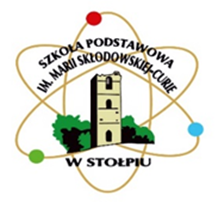  NARUSZENIE PRYWATNOŚCI DOTYCZĄCE NIEODPOWIEDNIEGO LUB NIEZGODNEGO Z PRAWEM WYKORZYSTANIA DANYCH OSOBOWYCH  LUB WIZERUNKU DZIECKA I PRACOWNIKA SZKOŁYwSZKOLE PODSTAWOWEJ W STOŁPIU 
IM. MARII SKŁODOWSKIEJ-CURIE 
z oddziałami przedszkolnymi
Stołpie 2019Procedura postepowania  w przypadku naruszenia prywatności dotyczące nieodpowiedniego lub niezgodnego z prawem wykorzystania danych osobowych lub wizerunku dziecka i pracownika szkoły  NARUSZENIA PRYWATNOŚCI DOTYCZĄCE NIEODPOWIEDNIEGO BĄDŹ NIEZGODNEGO Z PRAWEM WYKORZYSTANIA DANYCH OSOBOWYCH LUB WIZERUNKU DZIECKA I PRACOWNIKA SZKOŁY  Podstawy prawne uruchomienia procedury  Podstawy prawne uruchomienia procedury  Kodeks Karny (art. 190a par. 2) Rodzaj zagrożenia objętego procedurą  Rodzaj zagrożenia objętego procedurą  Zagrożenie to polega na naruszeniu prywatności dziecka lub pracownika szkoły poprzez nieodpowiednie lub niezgodne z prawem wykorzystanie danych osobowych lub wizerunku dziecka i pracownika szkoły. Należy zwrócić uwagę, iż podszywanie się pod inną osobę, wykorzystywanie jej wizerunku lub danych osobowych w celu wyrządzenia jej szkody osobistej lub majątkowej jest w świetle polskiego prawa przestępstwem. Najczęstszymi formami wyłudzenia lub kradzieży danych jest przejęcie profilu na portalu społecznościowym w celu dyskredytacji lub naruszenia dobrego wizerunku ofiary (np. publikacja zdjęć intymnych bądź montowanych), szantażu (w celu uzyskania korzyści finansowych w zamian za niepublikowanie zdjęć bądź treści naruszających dobry wizerunek ofiary), dokonania zakupów i innych transakcji finansowych (np. w sklepach internetowych na koszt ofiary) lub uzyskania korzyści (np. usługi premium SMS). Często naruszenia prywatności łączy się z cyberprzemocą.  SPOSÓB POSTĘPOWANIA W PRZYPADKU WYSTĄPIENIA ZAGROŻENIA  SPOSÓB POSTĘPOWANIA W PRZYPADKU WYSTĄPIENIA ZAGROŻENIA  SPOSÓB POSTĘPOWANIA W PRZYPADKU WYSTĄPIENIA ZAGROŻENIA  Przyjęcie zgłoszenia i ustalenie okoliczności zdarzenia Przyjęcie zgłoszenia i ustalenie okoliczności zdarzenia Gdy sprawcą jest uczeń - kolega ofiary ze szkoły czy klasy, uczniowie lub rodzice winni skontaktować się z dyrektorem szkoły, wychowawcą lub Szkolnym Mentorem Bezpieczeństwa Cyfrowego. W przypadku, gdy do naruszenia prywatności poprzez kradzież, wyłudzenie danych osobowych wykorzystanie wizerunku dziecka dochodzi ze strony dorosłych osób trzecich, rodzice winni skontaktować się bezpośrednio z Policją i powiadomić o tym szkołę (zgodnie z Kodeksem Karnym ściganie następuje tu na wniosek pokrzywdzonego). Istotne dla ścigania sprawcy będzie uzyskanie dowodów, że sprawca zmierzał do wyrządzenia ofierze szkody majątkowej lub osobistej. Samo podszywanie się pod ofiarę nie jest karalne. Opis okoliczności, analiza, zabezpieczenie dowodów Opis okoliczności, analiza, zabezpieczenie dowodów W pierwszej kolejności należy zabezpieczyć dowody nieodpowiedniego lub niezgodnego z prawem działania - w formie elektronicznej (e-mail, zrzut ekranu, konwersacja w komunikatorze lub sms). Równolegle należy dokonać zmian tych danych identyfikujących, które zależą od ofiary, tj. haseł i loginów lub kodów dostępu do platform i portali internetowych, tak aby uniemożliwić kontynuację procederu naruszania prywatności - w działaniu tym ucznia i/lub jego rodzica/opiekuna prawnego powinien wspierać Szkolny Mentor  Bezpieczeństwa Cyfrowego.  Jeśli wykradzione dane zostały wykorzystane w celu naruszenia dobrego wizerunku ofiary, bądź w innych celach niezgodnych z prawem należy dążyć do wyjaśnienia tych działań i usunięcia ich skutków, także tych widocznych w Internecie. Likwidacja stron internetowych czy profili w portalach społecznościowych, która wymagać będzie interwencji w zebrane dowody musi odbywać się za zgodą Policji (o ile została powiadomiona). Szczególnej uwagi wymagają incydenty kradzieży tożsamości w celu posłużenia się nią np. podczas zakupu towarów online lub dokonania transakcji finansowych. W tym przypadku należy skontaktować się ze sklepem lub pożyczkodawcą i wyjaśnić charakter zdarzenia.   Identyfikacja sprawcy(-ów) W przypadku, gdy dowody jasno wskazują na konkretnego sprawcę oraz na spełnianie przesłanki, iż sprawca zmierzał do wyrządzenia ofierze szkody majątkowej lub osobistej należy je zabezpieczyć i przekazać Policji. W przypadku, gdy trudno to ustalić, identyfikacji dokonać winna Policja.    W przypadku znanego sprawcy, który jednak nie działał z powyższych pobudek, szkoła powinna dążyć do  rozwiązania problemu w ramach działań wychowawczo – edukacyjnych uzgodnionych rodzicami.   W przypadku, gdy dowody jasno wskazują na konkretnego sprawcę oraz na spełnianie przesłanki, iż sprawca zmierzał do wyrządzenia ofierze szkody majątkowej lub osobistej należy je zabezpieczyć i przekazać Policji. W przypadku, gdy trudno to ustalić, identyfikacji dokonać winna Policja.    W przypadku znanego sprawcy, który jednak nie działał z powyższych pobudek, szkoła powinna dążyć do  rozwiązania problemu w ramach działań wychowawczo – edukacyjnych uzgodnionych rodzicami.   Aktywności wobec sprawców zdarzenia   ze szkoły/ spoza szkoły  Gdy sprawcą incydentu jest uczeń szkoły, należy wobec niego – w porozumieniu z rodzicami – podjąć działania wychowawcze, zmierzające do uświadomienia nieodpowiedniego i nielegalnego charakteru czynów, jakich dokonał. Jednym z elementów takich działań powinny być przeprosiny złożone osobie poszkodowanej.  Celem takich działań winno być nie tylko nabycie odpowiedniej wiedzy przez ucznia na temat wagi poszanowania prywatności w codziennym życiu, ale trwała zmiana jego postawy na akceptującą szacunek dla wizerunku i prywatności. Działania takie szkoła winna podjąć niezależnie od powiadomienia Policji/ sądu rodzinnego.     Dyrekcja szkoły winna podjąć decyzje w sprawie powiadomienia o incydencie Policji, biorąc pod uwagę wiek sprawcy, jego dotychczasowe zachowanie, postawę po odkryciu incydentu oraz opinie wychowawcy i pedagoga. Przed podjęciem decyzji o zgłoszeniu incydentu na Policję należy rozważyć, czy istnieją dowody, iż uczeń - sprawca zmierzał do wyrządzenia ofierze szkody majątkowej lub osobistej. W takim przypadku dobrym rozwiązaniem jest uzyskanie interpretacji prawnej adwokata lub radcy prawnego.    Gdy sprawcą incydentu jest uczeń szkoły, należy wobec niego – w porozumieniu z rodzicami – podjąć działania wychowawcze, zmierzające do uświadomienia nieodpowiedniego i nielegalnego charakteru czynów, jakich dokonał. Jednym z elementów takich działań powinny być przeprosiny złożone osobie poszkodowanej.  Celem takich działań winno być nie tylko nabycie odpowiedniej wiedzy przez ucznia na temat wagi poszanowania prywatności w codziennym życiu, ale trwała zmiana jego postawy na akceptującą szacunek dla wizerunku i prywatności. Działania takie szkoła winna podjąć niezależnie od powiadomienia Policji/ sądu rodzinnego.     Dyrekcja szkoły winna podjąć decyzje w sprawie powiadomienia o incydencie Policji, biorąc pod uwagę wiek sprawcy, jego dotychczasowe zachowanie, postawę po odkryciu incydentu oraz opinie wychowawcy i pedagoga. Przed podjęciem decyzji o zgłoszeniu incydentu na Policję należy rozważyć, czy istnieją dowody, iż uczeń - sprawca zmierzał do wyrządzenia ofierze szkody majątkowej lub osobistej. W takim przypadku dobrym rozwiązaniem jest uzyskanie interpretacji prawnej adwokata lub radcy prawnego.    Aktywności wobec ofiar zdarzenia Ofiary incydentów należy otoczyć – w porozumieniu z rodzicami/opiekunami prawnymi - opieką pedagogiczno-psychologiczną i powiadomić o działaniach podjętych w celu usunięcia skutków działania sprawcy (np. usunięcie z Internetu intymnych zdjęć ofiary, zablokowanie dostępu do konta w portalu społecznościowym). Jeśli kradzież tożsamości, bądź  naruszenie dobrego wizerunku ofiary jest znane tylko jej i rodzicom, szkoła winna zapewnić poufność działań, tak aby informacje narażające ofiarę na naruszenie wizerunku nie były rozpowszechniane.     Ofiary incydentów należy otoczyć – w porozumieniu z rodzicami/opiekunami prawnymi - opieką pedagogiczno-psychologiczną i powiadomić o działaniach podjętych w celu usunięcia skutków działania sprawcy (np. usunięcie z Internetu intymnych zdjęć ofiary, zablokowanie dostępu do konta w portalu społecznościowym). Jeśli kradzież tożsamości, bądź  naruszenie dobrego wizerunku ofiary jest znane tylko jej i rodzicom, szkoła winna zapewnić poufność działań, tak aby informacje narażające ofiarę na naruszenie wizerunku nie były rozpowszechniane.     Aktywności wobec świadków Gdy kradzież tożsamości, bądź naruszenie dobrego wizerunku ofiary jest znane szerszemu gronu uczniów szkoły, należy podjąć wobec nich działania wychowawcze, zwracające uwagę na negatywną ocenę naruszania wizerunku ucznia – koleżanki lub kolegi oraz ryzyko penalizacji.     Gdy kradzież tożsamości, bądź naruszenie dobrego wizerunku ofiary jest znane szerszemu gronu uczniów szkoły, należy podjąć wobec nich działania wychowawcze, zwracające uwagę na negatywną ocenę naruszania wizerunku ucznia – koleżanki lub kolegi oraz ryzyko penalizacji.     Współpraca z Policją i sądami rodzinnymi Gdy naruszenie prywatności, czy wyłudzenie lub kradzież tożsamości skutkują wyrządzeniem ofierze szkody majątkowej lub osobistej, rodzice dzieci winni o nim powiadomić Policję.  Gdy naruszenie prywatności, czy wyłudzenie lub kradzież tożsamości skutkują wyrządzeniem ofierze szkody majątkowej lub osobistej, rodzice dzieci winni o nim powiadomić Policję.  Współpraca ze służbami placówkami specjalistycznymi  W przypadku konieczności podejmowania dalszych działań pomocowych wobec ofiary, można skierować ucznia, za zgodą i we współpracy z rodzicami, do placówki specjalistycznej, np. terapeutycznej. W przypadku konieczności podejmowania dalszych działań pomocowych wobec ofiary, można skierować ucznia, za zgodą i we współpracy z rodzicami, do placówki specjalistycznej, np. terapeutycznej. Współpraca z dostawcami Internetu i operatorami telekomunikacyjnymi Kontakt z dostawcą usługi moz e byc  wskazany w celu usunięcia z sieci kompromitujących lub krzywdzących materiało w. Do podjęcia takiego działania stymuluje administratora serwisu art. 14 Ustawy z dnia 18 lipca 2002 r. o s wiadczeniu usług drogą elektroniczną. 